Vadovaudamasi Lietuvos Respublikos vietos savivaldos įstatymo 16 straipsnio 2 dalies 32 punktu, Teritorijų planavimo įstatymo 27 straipsnio 3 ir 6 dalimis, Kompleksinio teritorijų planavimo dokumentų rengimo taisyklių, patvirtintų Lietuvos Respublikos aplinkos ministro 2014 m. sausio 2 d. įsakymu Nr. D1-8 „Dėl kompleksinio teritorijų planavimo dokumentų rengimo taisyklių patvirtinimo“, 217, 218, 221 punktais ir 230.2.5. papunkčiu, atsižvelgdama į Pagėgių savivaldybės administracijos direktoriaus 2017 m. sausio 17d. įsakymą Nr. A1-64 „ Dėl Pagėgių savivaldybės teritorijos dalies (Pagėgių miesto) bendrojo plano koregavimo ir planavimo tikslų nustatymo“ ir Valstybinės teritorijų planavimo ir statybos inspekcijos prie Aplinkos ministerijos 2018 m. rugsėjo 25 d. teritorijų planavimo dokumento patikrinimo aktą Nr. REG82900,  Pagėgių savivaldybės taryba  n u s p r e n d ž i a:Patvirtinti  Pagėgių miesto bendrojo plano dalies koregavimą (aiškinamasis raštas ir brėžiniai pridedami: http://www.tpdris.lt/lt_LT/web/guest/sarasas, TPD Nr. K-VT-63-17-278). 2.   Sprendimą paskelbti Teisės aktų registre ir Pagėgių savivaldybės interneto svetainėje  www.pagegiai.lt.Šis sprendimas gali būti skundžiamas Regionų apygardos administracinio teismo Klaipėdos rūmams (Galinio Pylimo g. 9, 91230 Klaipėda) Lietuvos Respublikos administracinių bylų teisenos įstatymo nustatyta tvarka per 1 (vieną) mėnesį nuo sprendimo paskelbimo dienos. SUDERINTA: Administracijos direktorė  		       Dainora ButvydienėBendrojo ir juridinio skyriausvyriausiasis specialistas				       Valdas VytuvisKalbos ir archyvo tvarkytoja                                                                     Laimutė MickevičienėParengė Ernesta Maier,Architektūros, gamtosaugos irpaminklosaugos skyriaus vedėjopavaduotoja – vyriausioji architektėsprendimasDĖL PAGĖGIŲ MIESTO BENDROJO PLANO KOREGAVIMO PATVIRTINIMO (Tarybos sprendimo projekto pavadinimas)AIŠKINAMASIS RAŠTAS2018-10-09(Data)Parengto projekto tikslai ir uždaviniaiPatvirtinti parengtą Pagėgių miesto bendrojo plano dalies koregavimą.Planavimo tikslai:1. Nustatyti ir išryškinti kraštovaizdžio savitumą formuojančias teritorijas, antropogeninius ir gamtinius elementus, panoramas, papildyti kraštovaizdžio ekologinės būklės ir kraštovaizdžio vizualinės apsaugos gerinimo sprendinius;2.  Patikslinti gamtinio ir urbanistinio karkaso teritorijų ribas ir bendrajame plane suplanuotų teritorijų sprendinius, siekiant pagerinti Pagėgių miesto kraštovaizdžio arealų būklę, kraštovaizdžio funkcijų ir vertybių atkūrimą.Planavimo uždaviniai:1. Patikslinti gamtinio karkaso ir urbanizuotų zonų teritorijas, detalizuoti Pagėgių miesto kraštovaizdžio savitumui svarbias teritorijas, kraštovaizdžio estetines vertybes, antropogeninius ir gamtinius elementus, panoramas, išplėtoti jų vizualinę apsaugą;2. Siekiant kraštovaizdžio formavimo ir ekologinės būklės gerinimo Pagėgių miesto gamtinio karkaso dalyje - Benininkų upelio teritorijoje, patikslinti Pagėgių miesto bendrojo plano sprendinius, sudarant platesnes galimybes visuomenei pažinti ir naudoti kraštovaizdį, gerinti Pagėgių miesto kraštovaizdžio formavimą ir ekologinę būklę.3. Patikslinti rekreacinio funkcinio prioriteto zonas. Atsižvelgiant į bendrojo plano sprendinių įgyvendinimo stebėsenos ataskaitos išvadas, visuomenės dalyvavimo kraštovaizdžio formavime programos nuostatas bei įvertinus visuomenės pasiūlymus, tikslinti savivaldybės dalies bendrojo plano sprendinius anksčiau suplanuotose teritorijose V16, C5, C6, C2 ir V11.4. Pagėgių miesto bendrojo plano pagrindiniame brėžinyje patikslinti teritorijos naudojimo tipožymėjimo indeksus ir spalvas pagal Teritorijų planavimo dokumentų erdvinių duomenų specifikacijos patvirtintos Lietuvos Respublikos aplinkos ministro 2013 m. gruodžio 31 d. įsakymu Nr. D1-1009 reikalavimus.Kaip šiuo metu yra sureguliuoti projekte aptarti klausimaiPagėgių miesto bendrojo plano koregavimas parengtas vadovaujantis Teritorijų planavimo įstatymu bei Kompleksinio teritorijų planavimo dokumentų taisyklėmis. Kokių teigiamų rezultatų laukiamaPakoreguotas Pagėgių miesto bendrasis planas padės nustatyti ir išryškinti kraštovaizdžio savitumą formuojančias teritorijas, antropogeninius ir gamtinius elementus, panoramas, papildyti kraštovaizdžio ekologinės būklės ir kraštovaizdžio vizualinės apsaugos gerinimo sprendinius. O siekiant pagerinti Pagėgių miesto kraštovaizdžio arealų būklę, kraštovaizdžio funkcijų ir vertybių atkūrimą, patikslintos gamtinio ir urbanistinio karkaso teritorijų ribos ir bendrajame plane suplanuotų teritorijų sprendiniai.Galimos neigiamos priimto projekto pasekmės ir kokių priemonių reikėtų imtis, kad tokių pasekmių būtų išvengta. Neigiamų pasekmių nenumatyta.Kokius galiojančius aktus (tarybos, mero, savivaldybės administracijos direktoriaus) reikėtų pakeisti ir panaikinti, priėmus sprendimą pagal teikiamą projektą. Galiojančių aktų keisti nereikės.Jeigu priimtam sprendimui reikės kito tarybos sprendimo, mero potvarkio ar administracijos direktoriaus įsakymo, kas ir kada juos turėtų parengti.Nereikės priimti kito spendimo priimtam sprendimui.  Ar reikalinga atlikti sprendimo projekto antikorupcinį vertinimąTaipSprendimo vykdytojai ir įvykdymo terminai, lėšų, reikalingų sprendimui įgyvendinti, poreikis (jeigu tai numatoma – derinti su Finansų skyriumi)	Sprendimo vykdytojas Architektūros, gamtosaugos ir paminklosaugos skyrius.Projekto rengimo metu gauti specialistų vertinimai ir išvados, ekonominiai apskaičiavimai (sąmatos)  ir konkretūs finansavimo šaltiniaiNeigiamų specialistų vertinimų ir išvadų negauta.  Projekto rengėjas ar rengėjų grupė.Architektūros, gamtosaugos ir paminklosaugos skyriaus  vedėjo pavaduotoja – vyriausioji architektė Ernesta Maier, tel. 70 400, el. p. e.maier@pagegiai.lt .Kiti, rengėjo nuomone,  reikalingi pagrindimai ir paaiškinimai.Nėra kitų rengėjo pagrindimų ir paaiškinimų.Architektūros, gamtosaugos ir paminklosaugos skyriaus vedėjo pavaduotoja – vyriausioji architektė	    _____________               Ernesta Maier  (Rengėjo pareigos)	        (Parašas)                  (Rengėjo varas, pavardė)		Projektas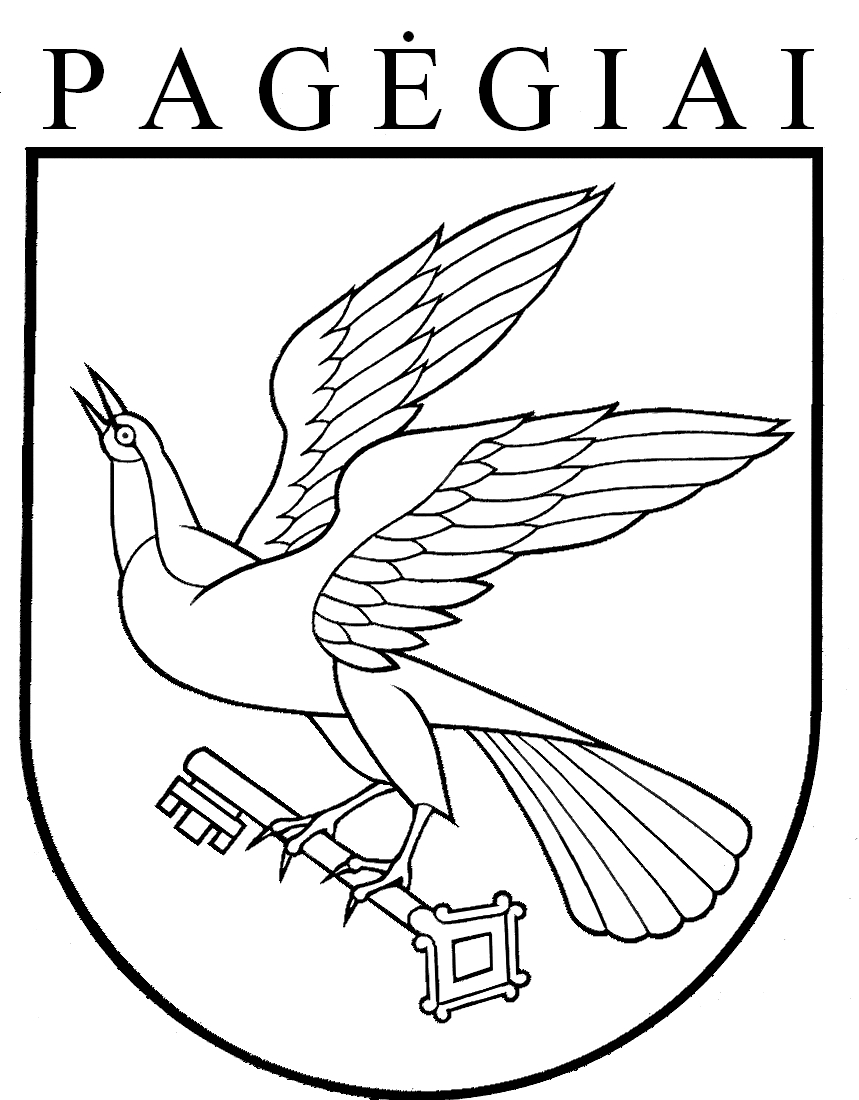 Pagėgių savivaldybės tarybasprendimasDĖL PAGĖGIŲ MIESTO BENDROJO PLANO KOREGAVIMO PATVIRTINIMO2018 m. spalio 10 d. Nr. T1-155Pagėgiai